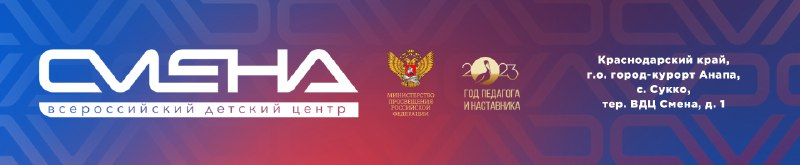 ПРЕСС-РЕЛИЗ                                                                                        29.08.2023Полуфинал «Большой перемены» стартовал в «Смене»В «Смене» 29 августа начался полуфинал Всероссийского конкурса «Большая перемена» для школьников 8–10-х классов Южного и Северо-Кавказского федеральных округов. За путевку в финал будут бороться 1000 ребят из 18 регионов страны. Впервые к ним присоединились дети из четырех новых регионов России. Конкурс «Большая перемена» – флагманский проект Российского движения детей и молодежи «Движение первых». Его соорганизатором выступает Федеральное агентство по делам молодежи (Росмолодежь). Конкурс входит в линейку президентской платформы «Россия – страна возможностей». «Большая перемена» проводится при поддержке Министерства просвещения РФ и Министерства науки и высшего образования РФ.«Всероссийский детский центр «Смена» приветствует полуфиналистов «Большой перемены». Впервые в составе делегаций к нам приехали ребята из новых субъектов России, готовые наравне с другими участниками представить идеи по приоритетным направлениям развития своих регионов. Уверен, что талантливые школьники отлично справятся с заданиями и представят эффективные решения в ответ на большие вызовы конкурса. Желаем всем полуфиналистам удачи на защите проектов!» – сказал директор ВДЦ «Смена» Игорь Журавлев.  В этом году полуфинал «Большой перемены» в ВДЦ «Смена» объединит школьников 8-10 классов из Южного и Северо-Кавказского федеральных округов. Торжественная церемония открытия полуфинала пройдет 30 августа в 20:00.Образовательная программа для старшеклассников пройдет по двум направлениям: «Расскажи о главном!» – для будущих журналистов, телеведущих, редакторов, блогеров, операторов; «Твори!» – для ребят, которые увлекаются искусством.Ведущие эксперты в области реализации социальных проектов, представители медиа, деятели культуры раскроют участникам полуфинала секреты взаимодействия в команде, проведут мастер-классы по презентации проектов и инициатив, расскажут об основах медиакоммуникаций.В этом году очные полуфиналы «Большой перемены» проходят под единой темой «Горжусь Россией». Объединившись в команды, ребята выполнят кейсовые задания по 12 направлениям и предложат решения задач в разных сферах общественной жизни. Эксперты оценят навыки командной работы полуфиналистов, их умение сотрудничать, креативность, логическое мышление и альтруизм.По итогам полуфиналов будут определены 1500 финалистов среди старшеклассников. Решающий этап конкурса пройдет в октябре.Победителями «Большой перемены» среди учеников 10-х классов станут 150 человек. Они получат по одному миллиону рублей на образование, а также дополнительные баллы к портфолио достижений при поступлении в вузы. Наградой для каждого из 600 призеров станут 200 тысяч рублей на образование. 150 учеников 8-9-х классов получат по 200 тысяч рублей на образование и саморазвитие, 600 призеров станут обладателями 100 тысяч рублей.25 лучших школ, подготовивших наибольшее количество активных участников «Большой перемены», удостоят гранта в размере 2 миллионов рублей на развитие образовательной среды. Решение о том, на что будут потрачены средства, школы примут вместе с ребятами, которые принесли им победу.Педагоги – наставники победителей конкурса среди старшеклассников – получат 150 тысяч рублей и возможность пройти образовательную программу от партнеров «Большой перемены»; педагоги, подготовившие призеров конкурса, – по 50 тысяч рублей.Участниками четвертого сезона «Большой перемены» стали более 3 миллионов детей, подростков и наставников. В 2023 году к конкурсу присоединились более 72 тысяч жителей Донецкой и Луганской народных республик, Херсонской и Запорожской областей.Организаторами конкурса «Большая перемена» выступают Федеральное агентство по делам молодежи (Росмолодежь), АНО «Россия – страна возможностей», АНО «Большая перемена» и Российское движение детей и молодежи «Движение первых». Конкурс проходит при поддержке Министерства просвещения РФ, Министерства науки и высшего образования РФ и реализуется в рамках национального проекта «Образование».Генеральные партнеры конкурса – ОАО «Российские железные дороги», госкорпорации «Росатом» и «Роскосмос», «Сбербанк», «ВКонтакте».ФГБОУ ВДЦ «Смена» – круглогодичный детский центр, расположенный в с. Сукко Анапского района Краснодарского края. Он включает в себя пять детских образовательных лагерей («Лидер», «Профи», «Арт», «Профессиум», «Наставник»), на базе которых реализуется более 80 образовательных программ. В течение года в Центре проходит 16 смен, их участниками становятся свыше 16 000 ребят из всех регионов России. Профориентация, развитие soft skills, «умный отдых» детей, формирование успешной жизненной навигации – основные направления работы «Смены». С 2017 года здесь действует единственный в стране Всероссийский учебно-тренировочный центр профессионального мастерства и популяризации рабочих профессий, созданный по поручению президента РФ. Учредителями ВДЦ «Смена» являются правительство РФ, Министерство просвещения РФ. Дополнительную информацию можно получить в пресс-службе ВДЦ «Смена»: +7 (86133) 93-520 (доб. 246), press@smena.org. Официальный сайт: смена.дети.